КЕМЕРОВСКАЯ ОБЛАСТЬ- КУЗБАСС                                           ТАШТАГОЛЬСКИЙ МУНИЦИПАЛЬНЫЙ РАЙОН                        АДМИНИСТРАЦИЯ ШЕРЕГЕШСКОГО ГОРОДСКОГО ПОСЕЛЕНИЯПОСТАНОВЛЕНИЕот «12» августа 2020 г.                                                                                       № 82-п  Об утверждении Порядка разработки и утверждения бюджетного прогноза Шерегешского городского поселения на долгосрочный периодВ соответствии со статьей 170.1 Бюджетного кодекса Российской Федерации, Уставом Шерегешского городского поселении, администрация Шерегешского городского поселения постановляет:   1. Утвердить прилагаемый Порядок разработки и утверждения бюджетного прогноза Шерегешского городского поселения на долгосрочный период.2. Настоящее постановление опубликовать в газете «Красная Шория» и разместить на официальном сайте Администрации Шерегешского городского поселения в сети Интернет.3.  Контроль за исполнением настоящего постановления возложить на заместителя начальника отдела Еремееву Анастасию Леонидовну.4. Настоящее постановление вступает в силу с момента подписания и подлежит официальному опубликованию.  Глава Шерегешского городского поселения                                                                 В.С. ШвайгертПриложениек постановлению администрацииШерегешского городского поселенияот 12.08.2020 года № 82-пПОРЯДОКРАЗРАБОТКИ И УТВЕРЖДЕНИЯ БЮДЖЕТНОГО ПРОГНОЗАШЕРЕГЕШСКОГО ГОРОДСКОГО ПОСЕЛЕНИЯ НА ДОЛГОСРОЧНЫЙ ПЕРИОД1. Настоящий Порядок в соответствии со ст. 170.1 Бюджетного кодекса Российской Федерации определяет правила разработки и утверждения, период действия, а также требования к составу и содержанию бюджетного прогноза Шерегешского городского поселения на долгосрочный период (далее - бюджетный прогноз).2. Бюджетный прогноз разрабатывается каждые три года на шесть лет.Разработка бюджетного прогноза осуществляется финансово-экономическим отделом Администрации Шерегешского городского поселения на основе прогноза социально-экономического развития Шерегешского городского поселения на долгосрочный период.Бюджетный прогноз может быть изменен с учетом изменения прогноза социально-экономического развития Шерегешского городского поселения на долгосрочный период и принятого решения Совета народных депутатов Шерегешского городского поселения о бюджете Шерегешского городского поселения на очередной финансовый год и плановый период без продления периода его действия.3. Бюджетный прогноз включает:основные подходы к формированию бюджетной политики на долгосрочный период;прогноз основных характеристик бюджета Шерегешского городского поселения (приложение 1 к настоящему Порядку);показатели финансового обеспечения муниципальных программ Шерегешского городского поселения на период их действия (приложение 2 к настоящему Порядку);прогноз расходов бюджета Шерегешского городского поселения на осуществление внепрограммных направлений деятельности действия (приложение 3 к настоящему Порядку);показатели объема муниципального долга Шерегешского городского поселения.Бюджетный прогноз может содержать иные показатели, характеризующие бюджет Шерегешского городского поселения.Финансовые показатели бюджетного прогноза отражаются в тысячах рублей.4. В случае если Совет народных депутатов Шерегешского городского поселения принял решение о формировании бюджетного прогноза, финансово-экономический отдел администрации Шерегешского городского поселения в целях формирования проекта бюджетного прогноза (проекта изменений бюджетного прогноза) в срок до 1 сентября текущего финансового года рассматривает показатели социально-экономического развития Шерегешского городского поселения на долгосрочный период и пояснительную записку к ним, необходимые для разработки проекта бюджетного прогноза.5. Финансово-экономический отдел Шерегешского городского поселения:в срок до 15 ноября текущего финансового года направляет Главе Шерегешского городского поселения проект бюджетного прогноза (проект изменений бюджетного прогноза) (за исключением показателей финансового обеспечения муниципальных программ) в составе материалов к проекту решения Совета народных депутатов Шерегешского городского поселения о бюджете Шерегешского городского поселения на очередной финансовый год и плановый период;в срок, не превышающий одного месяца со дня официального опубликования решения Совета народных депутатов Шерегешского городского поселения о бюджете Шерегешского городского поселения на очередной финансовый год и плановый период, представляет в администрацию Шерегешского городского поселения для рассмотрения и утверждения проект бюджетного прогноза (проект изменений бюджетного прогноза).6. Бюджетный прогноз (изменения бюджетного прогноза) утверждается (утверждаются) администрацией Шерегешского городского поселения в срок, не превышающий двух месяцев со дня официального опубликования решения Совета народных депутатов Шерегешского городского поселения о бюджете Шерегешского городского поселения на очередной финансовый год и плановый период.Приложение №1к порядку разработки и утверждения бюджетного прогноза Шерегешского городского поселения на долгосрочный периодПрогноз основных характеристик бюджета Шерегешского городского поселения на долгосрочный период                                                                                                                                                                                                                                                            тыс. рублейПриложение №2к порядку разработки и утверждения бюджетного прогноза Шерегешского городского поселения на долгосрочный периодПоказатели финансового обеспечения муниципальных программ Шерегешского городского поселения                                                                                                                                                                                                                                                            тыс. рублейПриложение №3к порядку разработки и утверждения бюджетного прогноза Шерегешского городского поселения на долгосрочный периодПрогноз расходов бюджета Шерегешского городского поселения на осуществление непрограммных направлений деятельноститыс. рублейНаименованиеОтчетный годТекущий годОчередной год (n)Первый год планового периода (n + 1)Второй год планового периода (n + 2)n + 3n + 4...Доходы:в том числеНалоговые и неналоговые доходыиз них:налоговыененалоговыеБезвозмездные поступленияРасходыДефицитМуниципальный долг на 1 январяНаименование муниципальной программыОтчетный годТекущий годОчередной год (n)Первый год планового периода (n + 1)Второй год планового периода (n + 2)n + 3n + 4...ИтогоНаименование непрограммного направленияОтчетный годТекущий годОчередной год (n)Первый год планового периода (n + 1)Второй год планового периода (n + 2)n + 3n + 4...Итого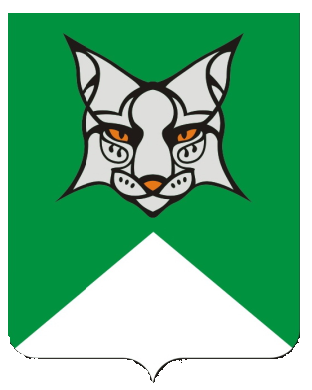 